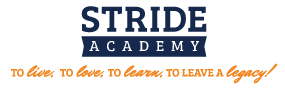 “To Live, To Love, To Learn, To Leave a Legacy”www.strideacademy.orgMar 17, 2022 Board of Directors Meeting Minutes6:00 PM STRIDE Academy LibraryI. Call to Order, Pledge of Allegiance and Roll Call 6:00 PM Members present: Sara Fromm, Eric Williams, Andy Lyman, Hassan Yussuf, Joe Pundsack, Ahmed Ahmed.Members of the Public: Kelly Rimpila (via zoom), Gwen Anderson, Nathan Schwieters, Mara Kramer, Kristin Roberts from Pillsbury.Mission Statement of STRIDE Academy:  STRIDE Academy nurtures individuals while fostering leadership and empowering students to attain their highest potential in a family-centered environment.II. Approval of Agenda Motion to approve made by Lyman, Seconded by Pundsack. Motion carries.III. Consent Agenda ApprovedBoard Meeting MinutesFinance ReportAccept Resignation from Erin Lent, Teacher at the conclusion of the school year.Accept Resignation from Madison Peterson, Teacher at the conclusion of the school year.Accept Resignation from Fatumo Mohamed, paraprofessional at the conclusion of the school year.Accept Resignation from Sue Dingman, paraprofessional February 28th. Accept Resignation from Ruth Thom, Personalized Learning Coordinator February 11thApprove to Hire Hassan Shuriye, ML Teacher February 14thAccept resignation from Hassan Shuriye, ML Teacher February 28thApprove Leave Request for Safiya Ainab from February 24th, 2022 until May18th, 2022.Approve to Hire Madimo Jelle, ParaprofessionalApprove to Hire Amina Warfa, MonitorApprove to Contract with Kahin Consulting LLC, St. Cloud for Mental Health Consultant ServicesApprove to split the principal duties between Gwen Anderson and Nathan SchwietersApprove to post for two Dean's of StudentsApprove to hire Susan Iverson as Social Studies support Mentor - 4 hours/week.IV. Public Comment  No commentsThe School Board welcomes input from community members and staff.Each person addressing the council shall give his/her name for the record. Each person making public comment is limited to three minutes. Comments should be kept courteous and professional and directed to the board as whole.  After the speaker has made his or her statement, he or she will be seated with no further comment, dialogue or debate.V. ReportsExecutive DirectorEnrollments is at 540Talk about both committees meeting PTO & Uniforms- allow staff to have feedback.We had 2 listening sessions 2/24/22 & 3/3/22On Monday changes - Gwen will be K-4 Principal and Nate 5-8 Principal.February - Gwen and I had a deposition in a lawsuit with a former staff member.Property UpdateLand purchase, the attorney drafted a Purchase Agreement. We already have lenders interested in.ED Search updateWe are working on the interviews for my replacement with an expected wrapped up by the end of March.Principal’s ReportEnjoy the School WeekWe are done with ConferencesStarted the Partnership with Brother United - Dr. Hall who is working with 10 students at the moment.Have 2 new therapists-Kahin comes every Friday and Fardosa Himan working K-5Para’s weekSocial Worker weekAssistant Principal's ReportNWA testing finished 96% completedACCESS testing coming to an end 3/25 - dueStaff is working on MCA training - is now in AprilThe Tech Team is working with the 500 new chrome books for next year & testing. Working with computer’s repairs and putting together the charging carts.PBIS workshop - 3/24/22Drama Club starts next week.Standing Committee Report
Academics ExcellenceFeb. 14 CORE ValuesUnpacking standardsIssue about older students rushing out to the busJourneys is facing outTalked about SEL and PLMiddle LevelElementaryGovernance Committee - Didn’t meetFinance and BudgetReport by Kelly Rimpila from KDVFY22 budget 497 ADM and we've been above it all year.Current 523 ADMCash is still looking very strong, no concerns.Revenue is working well.The District is covering SPED busing.VI. BusinessApprove Contract for Brothers United for the remainder of the 2021-2022 school year. Motion to approve made by Lyman, Seconded by Ahmed. Motion carried.Dr. Jarrod Hall is a doctor in education, he believes in no punishment.  He will be working from now until the end of May. Needing support we weren’t giving the students.VII. AdjournPublic Attachments:  1-20-22 Board Meeting Minute .docx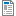  2022.02.14 AEC Report.docx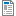  Finance Committee Report February 16th 2022.docx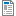  Stride February 2022 Financial Report.pdf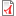  Stride February 2022 Supplemental Information.pdf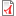  Stride FY22 January Financial Report.pdf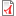  Stride Supplemental Info- January 2022.pdf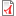 Groups audience: - Private group -